Please email completed application to: Eric Jacobson, eric.jacobson@gcdd.ga.govOr mail to: GCDD, Attn: Eric Jacobson, 2 Peachtree St. NW, Suite 26-246, Atlanta, GA 30303Georgia Council on Developmental Disabilities           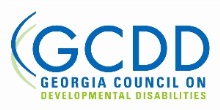 Application for MembershipCompletion of this form is a requirement for your appointment to the Georgia Council on Developmental Disabilities.  Information submitted on this form may be subject to public disclosure under the Georgia Open Records Act (O.C.G.A. 50-18-70). Deadline for submission is Friday, September 30, 2016.Georgia Council on Developmental Disabilities           Application for MembershipCompletion of this form is a requirement for your appointment to the Georgia Council on Developmental Disabilities.  Information submitted on this form may be subject to public disclosure under the Georgia Open Records Act (O.C.G.A. 50-18-70). Deadline for submission is Friday, September 30, 2016.Georgia Council on Developmental Disabilities           Application for MembershipCompletion of this form is a requirement for your appointment to the Georgia Council on Developmental Disabilities.  Information submitted on this form may be subject to public disclosure under the Georgia Open Records Act (O.C.G.A. 50-18-70). Deadline for submission is Friday, September 30, 2016.Georgia Council on Developmental Disabilities           Application for MembershipCompletion of this form is a requirement for your appointment to the Georgia Council on Developmental Disabilities.  Information submitted on this form may be subject to public disclosure under the Georgia Open Records Act (O.C.G.A. 50-18-70). Deadline for submission is Friday, September 30, 2016.Georgia Council on Developmental Disabilities           Application for MembershipCompletion of this form is a requirement for your appointment to the Georgia Council on Developmental Disabilities.  Information submitted on this form may be subject to public disclosure under the Georgia Open Records Act (O.C.G.A. 50-18-70). Deadline for submission is Friday, September 30, 2016.Georgia Council on Developmental Disabilities           Application for MembershipCompletion of this form is a requirement for your appointment to the Georgia Council on Developmental Disabilities.  Information submitted on this form may be subject to public disclosure under the Georgia Open Records Act (O.C.G.A. 50-18-70). Deadline for submission is Friday, September 30, 2016.section i:  Applicant Informationsection i:  Applicant Informationsection i:  Applicant Informationsection i:  Applicant Informationsection i:  Applicant Informationsection i:  Applicant InformationFull Name:Full Name:Full Name:Full Name:Full Name:Full Name:Date of birth:Date of birth:E-Mail Address:E-Mail Address:Phone:Phone:Current address:Current address:Current address:Current address:Current address:Current address:City:City:State:State:ZIP Code:ZIP Code:Race or Ethnicity:Race or Ethnicity:Family Members (Name and Relationship):Family Members (Name and Relationship):Family Members (Name and Relationship):Family Members (Name and Relationship):Occupation/Professional Information (Please include any volunteer, previous profession or community work if you are not employed.)Occupation/Professional Information (Please include any volunteer, previous profession or community work if you are not employed.)Occupation/Professional Information (Please include any volunteer, previous profession or community work if you are not employed.)Occupation/Professional Information (Please include any volunteer, previous profession or community work if you are not employed.)Occupation/Professional Information (Please include any volunteer, previous profession or community work if you are not employed.)Occupation/Professional Information (Please include any volunteer, previous profession or community work if you are not employed.)Current employer (If Employed):Current employer (If Employed):Current employer (If Employed):Current employer (If Employed):Current employer (If Employed):Current employer (If Employed):Employer address:Employer address:Employer address:Employer address:Employer address:Employer address:Phone:Phone:E-mail:E-mail:Fax:Fax:City:City:State:State:ZIP Code:ZIP Code:Other Information About Volunteer or Community Work:Other Information About Volunteer or Community Work:Other Information About Volunteer or Community Work:Other Information About Volunteer or Community Work:Other Information About Volunteer or Community Work:Other Information About Volunteer or Community Work:Educational historyEducational historyEducational historyEducational historyEducational historyEducational historyHigh School or equivalence (GED)Undergraduate School and DegreeGraduate School and DegreeOther Educational ActivitiesSection II:  Relationship to people with developmental disabilitiesSection II:  Relationship to people with developmental disabilitiesSection II:  Relationship to people with developmental disabilitiesSection II:  Relationship to people with developmental disabilitiesSection II:  Relationship to people with developmental disabilitiesSection II:  Relationship to people with developmental disabilitiesPlease Check All That Apply:Please Check All That Apply:Please Check All That Apply:Please Check All That Apply:Please Check All That Apply:Please Check All That Apply:Please describe your specific conCerns/interests in developmental disabilities issues. (attach additional pages if necessary)Please describe your specific conCerns/interests in developmental disabilities issues. (attach additional pages if necessary)Please describe your specific conCerns/interests in developmental disabilities issues. (attach additional pages if necessary)Please describe your specific conCerns/interests in developmental disabilities issues. (attach additional pages if necessary)Please describe your specific conCerns/interests in developmental disabilities issues. (attach additional pages if necessary)Please describe your specific conCerns/interests in developmental disabilities issues. (attach additional pages if necessary)Please describe your ideas for improving the lives of people with developmental disabilities and their families (attach additional pages if necessaryPlease describe your ideas for improving the lives of people with developmental disabilities and their families (attach additional pages if necessaryPlease describe your ideas for improving the lives of people with developmental disabilities and their families (attach additional pages if necessaryPlease describe your ideas for improving the lives of people with developmental disabilities and their families (attach additional pages if necessaryPlease describe your ideas for improving the lives of people with developmental disabilities and their families (attach additional pages if necessaryPlease describe your ideas for improving the lives of people with developmental disabilities and their families (attach additional pages if necessaryPlease describe why you would like to be a member of the georgia council on developmental disabilities (attach additional pages if necessaryPlease describe why you would like to be a member of the georgia council on developmental disabilities (attach additional pages if necessaryPlease describe why you would like to be a member of the georgia council on developmental disabilities (attach additional pages if necessaryPlease describe why you would like to be a member of the georgia council on developmental disabilities (attach additional pages if necessaryPlease describe why you would like to be a member of the georgia council on developmental disabilities (attach additional pages if necessaryPlease describe why you would like to be a member of the georgia council on developmental disabilities (attach additional pages if necessaryPlease describe the strenghts that you would bring as a council member (attach additional pages if necessaryPlease describe the strenghts that you would bring as a council member (attach additional pages if necessaryPlease describe the strenghts that you would bring as a council member (attach additional pages if necessaryPlease describe the strenghts that you would bring as a council member (attach additional pages if necessaryPlease describe the strenghts that you would bring as a council member (attach additional pages if necessaryPlease describe the strenghts that you would bring as a council member (attach additional pages if necessaryCan you commit to at least 4 two-day long meetings per yearYes – Advance dates are necessary to schedule  other dates around themMaybe – Advance dates are necessary; however other obligations may take precedenceIf NO, Please CommentCan you commit to at least 4 two-day long meetings per yearYes – Advance dates are necessary to schedule  other dates around themMaybe – Advance dates are necessary; however other obligations may take precedenceIf NO, Please CommentCan you commit to at least 4 two-day long meetings per yearYes – Advance dates are necessary to schedule  other dates around themMaybe – Advance dates are necessary; however other obligations may take precedenceIf NO, Please CommentCan you commit to at least 4 two-day long meetings per yearYes – Advance dates are necessary to schedule  other dates around themMaybe – Advance dates are necessary; however other obligations may take precedenceIf NO, Please CommentCan you commit to at least 4 two-day long meetings per yearYes – Advance dates are necessary to schedule  other dates around themMaybe – Advance dates are necessary; however other obligations may take precedenceIf NO, Please CommentCan you commit to at least 4 two-day long meetings per yearYes – Advance dates are necessary to schedule  other dates around themMaybe – Advance dates are necessary; however other obligations may take precedenceIf NO, Please Commenthow did you learn about the georgia council on developmental disabilitieshow did you learn about the georgia council on developmental disabilitieshow did you learn about the georgia council on developmental disabilitieshow did you learn about the georgia council on developmental disabilitieshow did you learn about the georgia council on developmental disabilitieshow did you learn about the georgia council on developmental disabilitiesplease describe any advocacy efforts, organizations or volunteer activities in which you have participatedplease describe any advocacy efforts, organizations or volunteer activities in which you have participatedplease describe any advocacy efforts, organizations or volunteer activities in which you have participatedplease describe any advocacy efforts, organizations or volunteer activities in which you have participatedplease describe any advocacy efforts, organizations or volunteer activities in which you have participatedplease describe any advocacy efforts, organizations or volunteer activities in which you have participatedare there any accommodations you will need to participate as a member/ if yes, describe accommodations needed (accessible transportation, personal care provider, interpreter, facilitator, special dietary requriements etc)are there any accommodations you will need to participate as a member/ if yes, describe accommodations needed (accessible transportation, personal care provider, interpreter, facilitator, special dietary requriements etc)are there any accommodations you will need to participate as a member/ if yes, describe accommodations needed (accessible transportation, personal care provider, interpreter, facilitator, special dietary requriements etc)are there any accommodations you will need to participate as a member/ if yes, describe accommodations needed (accessible transportation, personal care provider, interpreter, facilitator, special dietary requriements etc)are there any accommodations you will need to participate as a member/ if yes, describe accommodations needed (accessible transportation, personal care provider, interpreter, facilitator, special dietary requriements etc)are there any accommodations you will need to participate as a member/ if yes, describe accommodations needed (accessible transportation, personal care provider, interpreter, facilitator, special dietary requriements etc)please provide any additional information that you feel would be helpful in the selection processplease provide any additional information that you feel would be helpful in the selection processplease provide any additional information that you feel would be helpful in the selection processplease provide any additional information that you feel would be helpful in the selection processplease provide any additional information that you feel would be helpful in the selection processplease provide any additional information that you feel would be helpful in the selection processsection iii:  referencessection iii:  referencessection iii:  referencessection iii:  referencessection iii:  referencessection iii:  referencesplease list three references, including address and telephone numbers.  you may include letters from these individuals and othersplease list three references, including address and telephone numbers.  you may include letters from these individuals and othersplease list three references, including address and telephone numbers.  you may include letters from these individuals and othersplease list three references, including address and telephone numbers.  you may include letters from these individuals and othersplease list three references, including address and telephone numbers.  you may include letters from these individuals and othersplease list three references, including address and telephone numbers.  you may include letters from these individuals and othersNameAddressAddressPhonePhoneRelationshipSignaturesSignaturesSignaturesSignaturesSignaturesSignaturesI understand that any information obtained by a personal history background investigation which is developed directly or indirectly, in whole or in part, upon this release authorization will be for use by the Georgia Council on Developmental in determining my suitability for appointment.I understand that any information obtained by a personal history background investigation which is developed directly or indirectly, in whole or in part, upon this release authorization will be for use by the Georgia Council on Developmental in determining my suitability for appointment.I understand that any information obtained by a personal history background investigation which is developed directly or indirectly, in whole or in part, upon this release authorization will be for use by the Georgia Council on Developmental in determining my suitability for appointment.I understand that any information obtained by a personal history background investigation which is developed directly or indirectly, in whole or in part, upon this release authorization will be for use by the Georgia Council on Developmental in determining my suitability for appointment.I understand that any information obtained by a personal history background investigation which is developed directly or indirectly, in whole or in part, upon this release authorization will be for use by the Georgia Council on Developmental in determining my suitability for appointment.I understand that any information obtained by a personal history background investigation which is developed directly or indirectly, in whole or in part, upon this release authorization will be for use by the Georgia Council on Developmental in determining my suitability for appointment.Full Name Printed:  Full Name Printed:  Full Name Printed:  Full Name Printed:  Date:Date:Signature of applicant:Signature of applicant:Signature of applicant:Signature of applicant:Signature of applicant:Signature of applicant: